เรียน   ผู้อำนวยการ  	ด้วยงานพัฒนากีฬา (กีฬา.................................................) มีความประสงค์จะนำนักกีฬาของโรงเรียนประลองการแข่งขันกับทีมจากโรงเรียน ..............................................................................................................................................เพื่อเป็นการคัดเลือกและพัฒนาฝีมือนักกีฬาพร้อมปรับแนววิธีการเล่น สำหรับการเข้าร่วมการแข่งขันในรายการต่าง ๆ	ในโอกาสนี้ทางทีมมีความประสงค์ในการนำนักกีฬาระดับชั้น .................................................ประลองกีฬา ในวัน...................ที่ .........  เดือน ........................พ.ศ. 25......  ณ  โรงเรียนสาธิตแห่งมหาวิทยาลัยเกษตรศาสตร์ ศูนย์วิจัยและพัฒนาการศึกษา  เวลา ........................น. หรือ ณ  .......................................................................... โดยขอนนุญาตออกจากโรงเรียนเวลา .......................................................น.          กรณีการประลองในโรงเรียน  จะมีจำนวนทีมจากโรงเรียนดังกล่าว จำนวน ............. ทีม ทั้งนี้ได้แจ้งในเบื้องต้นให้กับงานดูแลสวัสดิภาพและความความปลอดภัยของนักเรียน และรปภ.แล้วหรือ     กรณีการประลองภายนอกโรงเรียน ได้ทำ ธก.2 และจดหมายแจ้งผู้ปกครอง เรียบร้อยแล้ว	จึงเรียนมาเพื่อโปรดพิจารณา						              (                                           )									     ผู้จัดการทีมกีฬา........................................(ผู้ช่วยศาสตราจารย์กัณฑิมา  เนียมโภคะ)     ประธานงานพัฒนากีฬา............./......................./......................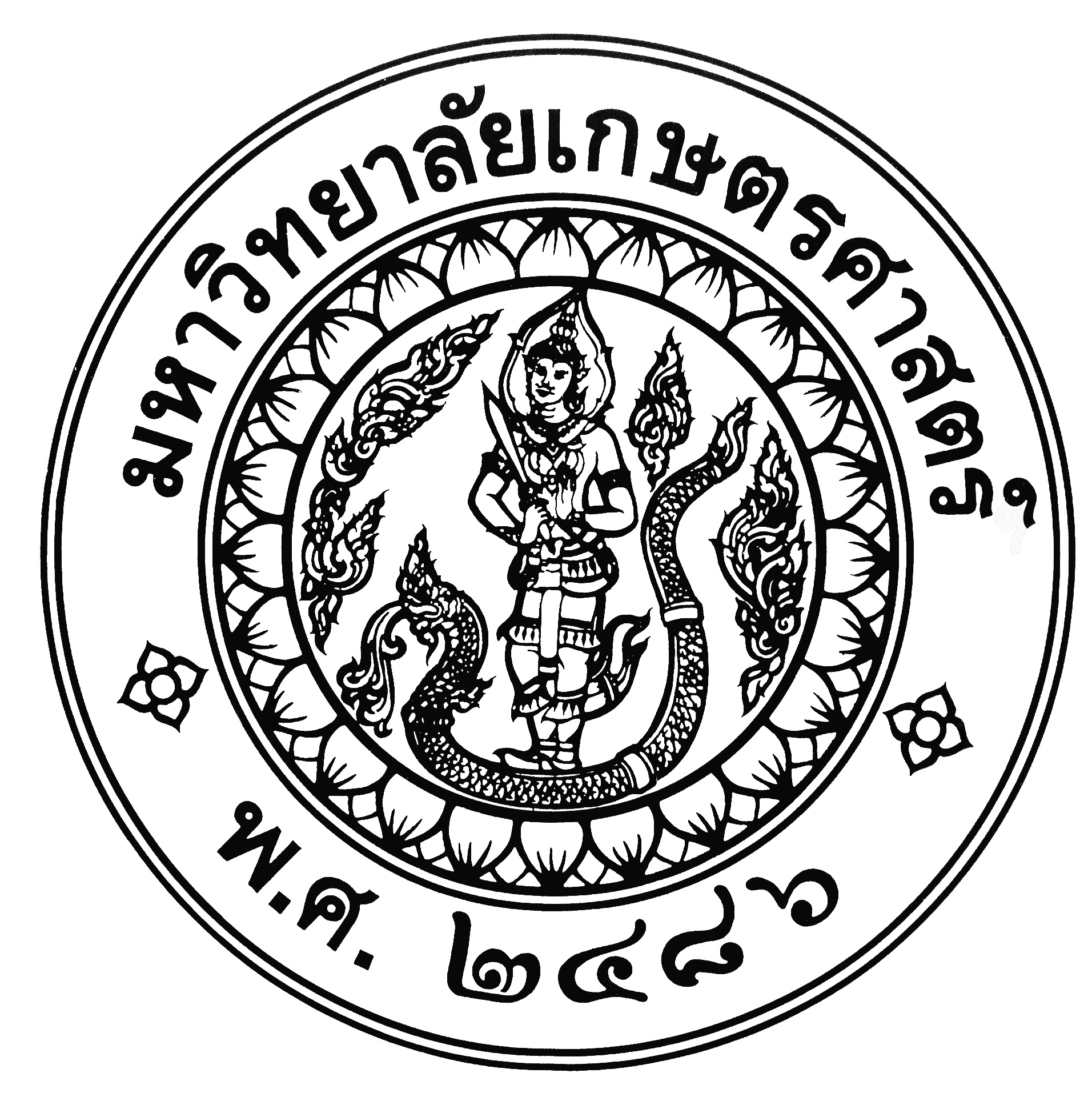 บันทึกข้อความบันทึกข้อความส่วนงาน   โรงเรียนสาธิตแห่งมหาวิทยาลัยเกษตรศาสตร์  ศูนย์วิจัยและพัฒนาการศึกษา  ส่วนงาน   โรงเรียนสาธิตแห่งมหาวิทยาลัยเกษตรศาสตร์  ศูนย์วิจัยและพัฒนาการศึกษา  ส่วนงาน   โรงเรียนสาธิตแห่งมหาวิทยาลัยเกษตรศาสตร์  ศูนย์วิจัยและพัฒนาการศึกษา  ที่   อว 6501.1107/ที่   อว 6501.1107/          วันที่	      เรื่อง   การประลองการแข่งขันกีฬาเรื่อง   การประลองการแข่งขันกีฬาเรื่อง   การประลองการแข่งขันกีฬา